【重点】上海市“十三五”家庭教育重点课题发布（2016年度）2016-12-24 家校慧上海市“十三五”家庭教育重点课题发布（2016年度）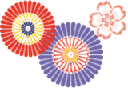 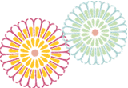 序号单位申报人课题名称1上海市光明初级中学黄俊杰家长参与学校管理的制度与实践研究2龙柏第一小学李波发挥家委会作用，开展现代家庭教育指导活动的实践研究3长宁区初级职业技术学校丁翠初职校学生职业生涯辅导的家庭教育指导叙事研究4静安区永兴路幼儿园金若霞关于“家长委员会介入幼儿园教育的机制与运作模式”研究  5上海师范大学附属第二实验学校吴钟铭跨学科主题校本课程实践中家长角色的研究6上海市钟山初级中学付金平以“家长志愿者”项目深化家校融合的实践研究7平凉路第三小学沈丽瑾儿童家庭实验角建设中的家校联动策略研究8上海市辽阳中学葛琛静初中学段家庭教育课程中开展生命教育的实践与研究9宝山区教育学院杨金凤教师家庭教育指导手册（幼教版）的研制与运用的研究10罗店中心校杨海燕基于科学人为素养培育下的家长微课进校园合作管理模式的实践研究11嘉定区封浜高级中学沈洁新高考模式下高中生职业生涯辅导的家庭教育指导研究12静安区安庆幼儿园温剑青基于问题导向的幼儿园家长工作管理模式的研究                         13浦东新区冰厂田幼儿园金晔利用社区资源拓展幼儿园小社团活动的研究14浦东新区开心幼儿园宋萍家庭教育中幼儿情绪管理支持性途径及策略的实践研究15浦东新区云台幼儿园陈冰美混龄家庭伙伴俱乐部的实践与研究16金山区张堰幼儿园袁辉珍“父亲在园行动”操作模式的实践研究17松江区中山永丰实验学校张  凌依托“家长课堂”促进小学生生涯发展的家校合作实践研究18东方幼儿园国宝丽进阶式任务单:提升有效衔接过程中家园合作有效性的实践研究19金蔷薇幼儿园毕红梅运用微信公众平台促进家园共育的实践研究20上海市崇明中学周建军高中生职业生涯辅导的家庭教育指导研究